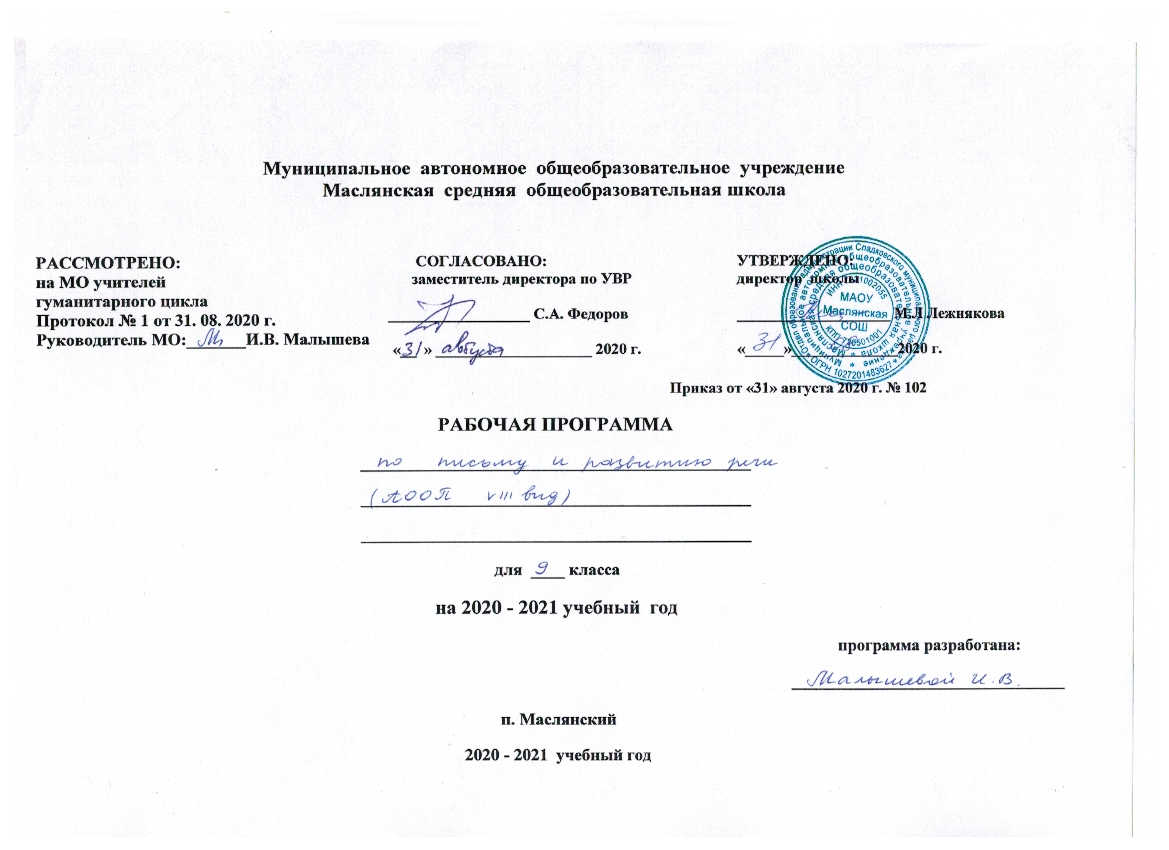 РАБОЧАЯ ПРОГРАММА учебного предмета «Письмо и развитие речи» для 9 классапо специальной (коррекционной) программе VIII  видаРаздел I. Планируемые результаты освоения учебного предмета «Письмо и РР»Учащиеся должны уметь:-  писать небольшие по объёму изложение и сочинения творческого характера;-  оформлять все виды деловых бумаг;-  пользоваться школьным орфографическим словарём.- опознавать языковые единицы (части речи), различать их, анализировать;- читать тексты разных стилей и жанров, владеть разными видами чтения;- владеть различными видами монолога (описание, рассуждение)- соблюдать в практике письма основные правила орфографии и пунктуации;- соблюдать в практике грамматические нормы современного языка;- использовать приобретенные знания и умения в практической деятельности;- увеличивать словарный запас;Учащиеся должны знать:- части речи, использование их  в речи;- наиболее распространённые правила правописания слов. - основные нормы (грамматические) русского языка;- нормы речевого этикета.Раздел II. Содержание программы учебного предмета:Повторение.Простое предложение. Простое предложение с однородными членами. Обращение. Сложное предложение с союзами и, а, но, со словами который, когда, где, что, чтобы, потому что.  Звуки и буквы   Звуки гласные и согласные. Согласные твердые и мягкие, звонкие и глухие. Гласные ударные и безударные. Обозначение мягкости согласных буквой ь. Обозначение звонких и глухих согласных на письме. Буквы е, е, ю, я в начале слова. Разделительные ь и ъ знаки.Количество звуков и букв в слове.    Слово    Состав слова. Разбор слов по составу. Единообразное написание ударных и безударных гласных, звонких и глухих согласных в корнях слов. Единообразное написание ряда приставок на согласную вне зависимости от произношения.    Правописание приставок, меняющих конечную согласную, в зависимости от произношения: без- (бес-), воз- (вос-), из- (и с-), раз- (рас-).     Сложные слова. Образование сложных слов с помощью соединительных гласных и без соединительных гласных. Сложносокращенные слова.    Имя существительное. Роль существительного в речи. Основные грамматические категории имени существительного. Правописание падежных окончаний имен существительных. Несклоняемые имена существительные.    Имя прилагательное. Роль прилагательного в речи. Согласование имени прилагательного с именем существительным. Правописание падежных окончаний имен прилагательных.    Личные местоимения. Роль личных местоимений в речи. Правописаниеличных местоимений.   Глагол. Роль глагола в речи. Неопределенная форма глагола.   Спряжение глаголов.Повелительная форма глагола. Правописание глаголов повелительной формы единственного и множественного числа.    Частица не с глаголами.    Имя числительное. Понятие об имени числительном. Числительные количественные и порядковые. Правописание числительных от 5 до 20; 30; от 50 до 80 и от 500 до 900; 4; 200, 300, 400; 40, 90, 100.   Наречие. Понятие о наречии. Наречия, обозначающие время, место, способ действия.   Правописание наречий со и а на конце.   Части речи. Существительное, глагол, прилагательное, числительное,наречие, предлог. Употребление в речи.   Предложение    Простое предложение. Главные и второстепенные члены предложения, предложения распространенные и нераспространенные, с однородными членами, обращение.    Сложное предложение. Предложения с союзами и, а, и без союзов, предложения с союзными  словами который, когда, где, что, чтобы, потому что.    Составление простых и сложных предложений. Постановка знаков препинания в предложениях.    Прямая речь (после слов автора). Кавычки при прямой речи и двоеточие перед ней; большая буква в прямой речи.Связная речь    Изложение.    Сочинение творческого характера с привлечением сведений из личных наблюдений, практической деятельности, прочитанных книг.    Деловое письмо: стандартные деловые бумаги, связанные с поступлением на работу на конкретное предприятие; автобиография, доверенность, расписка.Повторение пройденного за год.Раздел III.Тематическое планирование4.ПриложениеКалендарно-тематическое планирование уроков письма и развития речи в 9 классе (136 ч)№/№п/пСодержание программного материала Кол-во часов.IПредложение (повторение) 7чII Звуки и буквы8 чIII. Слово. Состав слова10 ч.IV Имя существительное13 ч.V. Имя прилагательное10 ч.VI Личные местоимения10 ч.VII Глагол20 ч.VIII.Наречие 11 ч	IX Имя числительное12 ч		ХЧасти речи7 ч	XIПредложение23 ч	XIIПовторение пройденного за год4 ч	Итого136 ч.№/№п/пДатаСодержание программного материала.I.Предложение (повторение) 7 чI.Предложение (повторение) 7 чI.Предложение (повторение) 7 ч1Простое предложение с однородными членами. Союзы и, а, но в предложениях с однородными членами. Интонация перечисления.2Знаки препинания при однородных членах предложения.3Обращение. Звательная интонация. Знаки препинания при обращении.4Сложные предложения с союзами и, а, но, со словами который, когда, где, что, чтобы, потому что.5Знаки препинания в сложных предложениях.6Союзы и союзные слова в сложных предложениях.7Обобщающий урок по теме «Предложение».II. Звуки и буквы 8 ч.II. Звуки и буквы 8 ч.II. Звуки и буквы 8 ч.8Звуки и буквы. Звуки гласные и согласные. Алфавит. Словарные слова из словаря учебника.9Согласные твёрдые и мягкие. Обозначение мягкости согласных с помощью гласных е, ё, и, ю, я и ь. Количество звуков и букв в слове.10Буквы е, ё, ю, я в начале слова. Слова с разделительным мягким и твёрдым знаком.11Гласные ударные и безударные. Способы проверки безударных гласных. Непроверяемые безударные гласные.12Согласные звонкие и глухие. Обозначение звонких и глухих согласных на письме.13Сомнительные гласные и согласные, способы их проверки.14Контрольный диктант «Предложение: простое предложение с однородными членами, сложные предложения с союзами и союзными словами. Звуки и буквы. Сомнительные гласные и согласные. Мягкий знак – показатель мягкости. Разделительный ь и ъ».15Работа над ошибками.III.Слово. Состав слова. 10 ч.III.Слово. Состав слова. 10 ч.III.Слово. Состав слова. 10 ч.16Разбор слов по составу.17Единообразное написание ударных и безударных гласных, звонких и глухих согласных  в корнях слов. Способы проверки сомнительных гласных и согласных в корне слова.18Единообразное написание ряда приставок вне зависимости от произношения.19Правописание приставок без-(бес-), воз-(вос-), из-(ис-), раз-(рас-).20Правописание приставок.21Урок развития письменной связной речи. Деловое письмо. Расписка. Объявление22Сложные слова. Образование сложных слов с помощью соединительных гласных.23Сложносокращённые слова.24Сложносокращённые слова, образованные из названий первых букв или звуков каждого слова.25Обобщающий урок по теме «Состав слова»IV. Имя существительное13 ч.IV. Имя существительное13 ч.IV. Имя существительное13 ч.26Имя существительное как часть речи.  Роль существительного в речи.27Основные грамматические категории имени существительного.28Правописание собственных имён существительных.29Три склонения имени существительного. Мягкий знак после шипящих на конце существительных единственного числа.30Контрольный диктант за I четверть по теме «Предложение. Состав слова. Имя существительное, его грамматические признаки».31Работа над ошибками.32Правописание безударных окончаний имён существительных единственного числа.33Упражнения в правописании безударных окончаний имён существительных единственного числа.34Урок развития письменной связной речи. Сочинение по собственным наблюдениям и репродукции картины И. Левитана «Золотая осень»35 Правописание безударных окончаний имён существительных множественного числа.36.Правописание ь после шипящих на конце существительных.37Несклоняемые имена существительные.38Обобщение по теме «Имя существительное».V.Имя прилагательное10 ч.V.Имя прилагательное10 ч.V.Имя прилагательное10 ч.39Имя прилагательное как часть речи. Роль прилагательного в речи.40Согласование имени прилагательного с именем существительным.41Правописание падежных окончаний имён прилагательных.42Упражнения в правописании падежных окончаний имён прилагательных.43Правописание прилагательных на –й, -ья, -ье, -ьи.44.Упражнения в правописании безударных окончаний прилагательных.45Обобщение по теме «Имя прилагательное. Орфограммы корня слова, правописание приставок, безударных окончаний существительных и прилагательных».46Проверочный диктант «Имя прилагательное. Правописание безударных окончаний имён существительных и прилагательных».47Работа над ошибками.48Урок  развития письменной связной речи. Деловое письмо. Объяснительная записка.VI.Личные местоимения10 ч.VI.Личные местоимения10 ч.VI.Личные местоимения10 ч.49Личные местоимения.  Назначение местоимений в речи (указывают на предмет, не называя его).50Роль личных местоимений в речи.51Лицо и число местоимений. Употребление личных местоимений в речи.52Склонение личных местоимений.53Правописание личных местоимений с предлогами.54Правописание личных местоимений 3 лица.55.Обобщающий урок «Личные местоимения»56Урок развития письменной связной речи. Заметка в школьную газету «О наших делах».57Контрольный диктант за II четверть «Правописание личных местоимений. Правописание безударных окончаний имён существительных и прилагательных. Знаки препинания при обращениях, однородных членах, в сложных предложениях».58.Работа над ошибками.VII.Глагол20 ч.VII.Глагол20 ч.VII.Глагол20 ч.59Глагол как часть речи. Различение глаголов по значению.60Роль глагола в речи.61Грамматические признаки глагола. Правописание окончаний глаголов прошедшего времени.62Неопределённая форма глагола. Мягкий знак после шипящих на конце глаголов неопределённой формы и перед –ся.63Частица не с глаголами.64Изменение глаголов по лицам и числам.65Правописание глаголов 2 лица единственного числа.66Правописание –тся, -ться в глаголах.67Безударных личные окончания глаголов I и IIспряжения.68Правописание безударных окончаний глаголов II спряжения. Глаголы-исключения.69Правописание безударных окончаний глаголов I спряжения.70Правописание безударных окончаний глаголов I и II спряжения.71Урок развития письменной связной речи. Изложение по вопросам «Две подруги».72Повелительная форма глагола. Выражение просьб, советов, приказов.73Глаголы повелительной формы в единственном и множественном числе.74Правописание мягкого знака в глаголах повелительной формы перед –те и –ся.75Правописание мягкого знака в глаголах.76Обобщающий урок по теме «Глагол».77Контрольный диктант «Глагол. Правила правописания глаголов: не с глаголами, мягкий знак после шипящих, перед –ся, -те, безударные личные окончания глаголов, окончания глаголов прошедшего времени».78Работа над ошибками.VIII.Наречие 11 чVIII.Наречие 11 чVIII.Наречие 11 ч79Понятие о наречии как части речи. Связь наречий  с глаголами.80Наречие – неизменяемая часть речи.81Роль наречий в речи.82Наречия, обозначающие время, место и способ действия.83Урок развития письменной связной речи. Деловое письмо. Автобиография. Анкета. Заявление о поступлении на работу.84Использование наречия времени для связи частей и предложений текста.85Наречия места, их использование в речи.86Наречия способа действия, их использование в речи.87Правописание наречий с а и о на конце.88Упражнения в правописании наречий с о и а на конце.89Обобщение по теме «Наречие»IX. Имя числительное12 ч.IX. Имя числительное12 ч.IX. Имя числительное12 ч.90Понятие об имени числительном. Роль числительных в речи.91Различение порядковых и количественных числительных.92Связи числительного с именем существительным в речи.93Наблюдение за правописанием числительных от 5 до 20 и 30; от 50 до 80; от 500 до 900.94Урок развития письменной связной речи. Сочинение на тему «Пушкин в Михайловском» с опорой на план, данные выражения, репродукцию картины Ню Ге «И.И. Пущин в гостях у А.С. Пушкина в селе Михайловском».95Правописание мягкого знака в числительных от 5 до 20 и 30; от 50 до 80; от 500 до 900.96Правописание числительных 90, 200, 300, 400.97Упражнения в употреблении числительных при определении времени по часам.98Обобщающий урок по теме «Имя числительное»99Контрольный диктант за III четверть. Тема «Правописание глаголов, -а и –о на конце наречий, количественных числительных».100Работа над ошибками.101Числа в деловых бумагах.Х. Части речи7 ч.Х. Части речи7 ч.Х. Части речи7 ч.102Различение слов, относящихся к разным частям речи. Значение разных частей речи для выражения мыслей и чувств.103Различение частей речи по значению и вопросам. Различение порядковых числительных и прилагательных.104Употребление частей речи в предложениях.105Различение прилагательных и наречий по значению и вопросам, их использование в речи.106Различение существительных и личных местоимений, их использование в речи.107Обобщение по теме «Части речи».108Урок развития письменной связной речи. Деловое письмо. Доверенность. Расписка.XI. Предложение23 ч.XI. Предложение23 ч.XI. Предложение23 ч.109Простое предложение. Знаки препинания в конце предложения и при однородных членах предложения.110Главные и второстепенные члены предложения. Распространённые и нераспространённые предложения.111Упражнения в распространении предложений второстепенными членами.112Однородные члены предложения. Знаки препинания при однородных членах.113Упражнения в оформлении предложений с однородными членами.114Наблюдение за распространёнными и нераспространёнными однородные членами предложения.115Упражнения в употреблении распространённых однородных членов предложения в речи.116Употребление в речи нераспространённых и распространённых однородных членов предложения, знаки препинания при них.117Обращение, его место в предложении, выделение обращения в устной речи и при письме.118Знаки препинания при обращении.119Упражнения в выделении однородных членов и обращения в простом предложении.120Использование в письменных связных высказываниях простых предложений с однородными членами и обращениями.121Сложное предложение.122Сложные предложения без союзов.123Сложные предложения со словами который, когда, где, что, чтобы, потому что.124Сложные предложения с союзами и, а.125Употребление в письменных связных высказываниях сложных предложений.126Урок развития письменной связной речи. Сочинение с привлечением личных наблюдений «Чему я научился в школе».127Предложения с прямой речью. Слова автора и прямая речь. Интонационное оформление предложений с прямой речью.128Кавычки при прямой речи и двоеточие перед ней; большая буква в прямой речи.129Упражнения в составлении предложений с прямой речью.130Обобщающий урок по теме «Предложение»131Контрольный диктант за год «Предложение. Простое предложение с однородными членами и обращением. Сложное предложение. Прямая речь (после слов автора). Изученные правила правописания»132Работа над ошибкамиXII4 чПовторение пройденного за год133Повторение правил правописания безударных гласных в разных частях слова. Части речи. Части слова.134Различение слов, относящихся к различным частям речи.  Не с глаголами. Мягкий знак на конце глаголов и перед –ся, -те. Мягкий знак на конце слов после шипящих.135Орфограммы корня слова.136Простое и сложное предложение. Знаки препинания в предложениях с однородными членами, обращением и в сложном предложении.